GUÍA DE HISTORIASEGUIMIENTO DE APRENDIZAJE SEMANA 2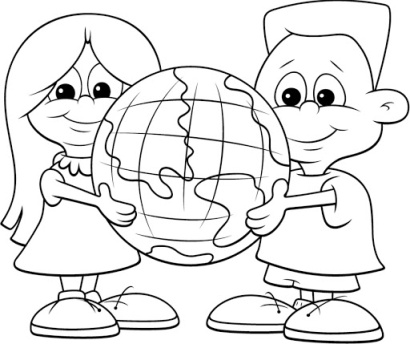 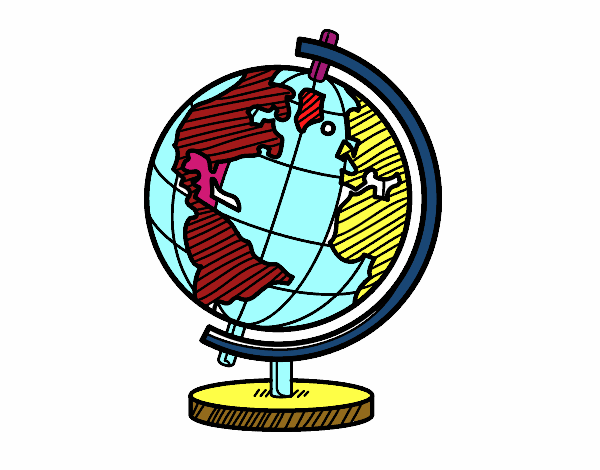 La Civilización Maya era un pueblo muy interesanteTe invito a recordar lo que aprendiste de ellos y Responder las siguientes preguntas.¡Estoy segura que lo harás excelente!Observa las dos representaciones de la Tierra y pinta de color rojo donde se ubicó la Antigua Civilización Maya. Luego escribe la ubicación geográfica en las líneas que aparecen a continuación. (7 puntos)                                            Planisferio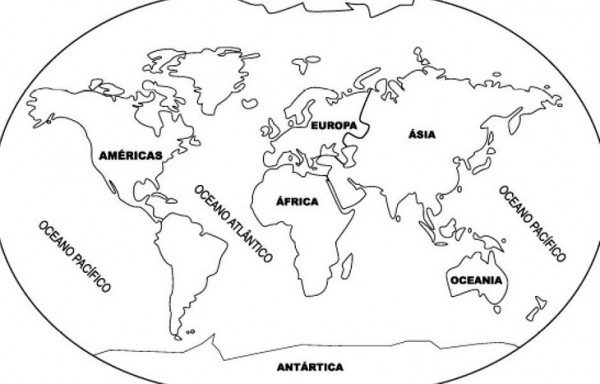 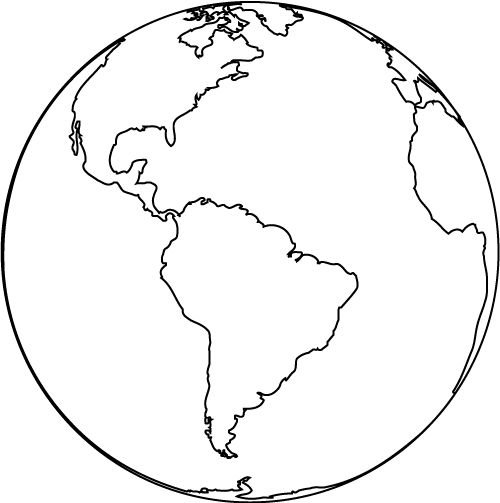 ¿Dónde se ubicó la Antigua Civilización Maya?______________________________________________________________________________________________________________________________________________Escribe en cada espacio de la pirámide el orden de la  Organización Social que tenía la Antigua Civilización Maya. (5 puntos)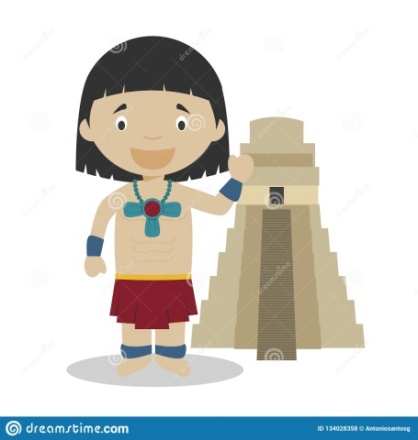 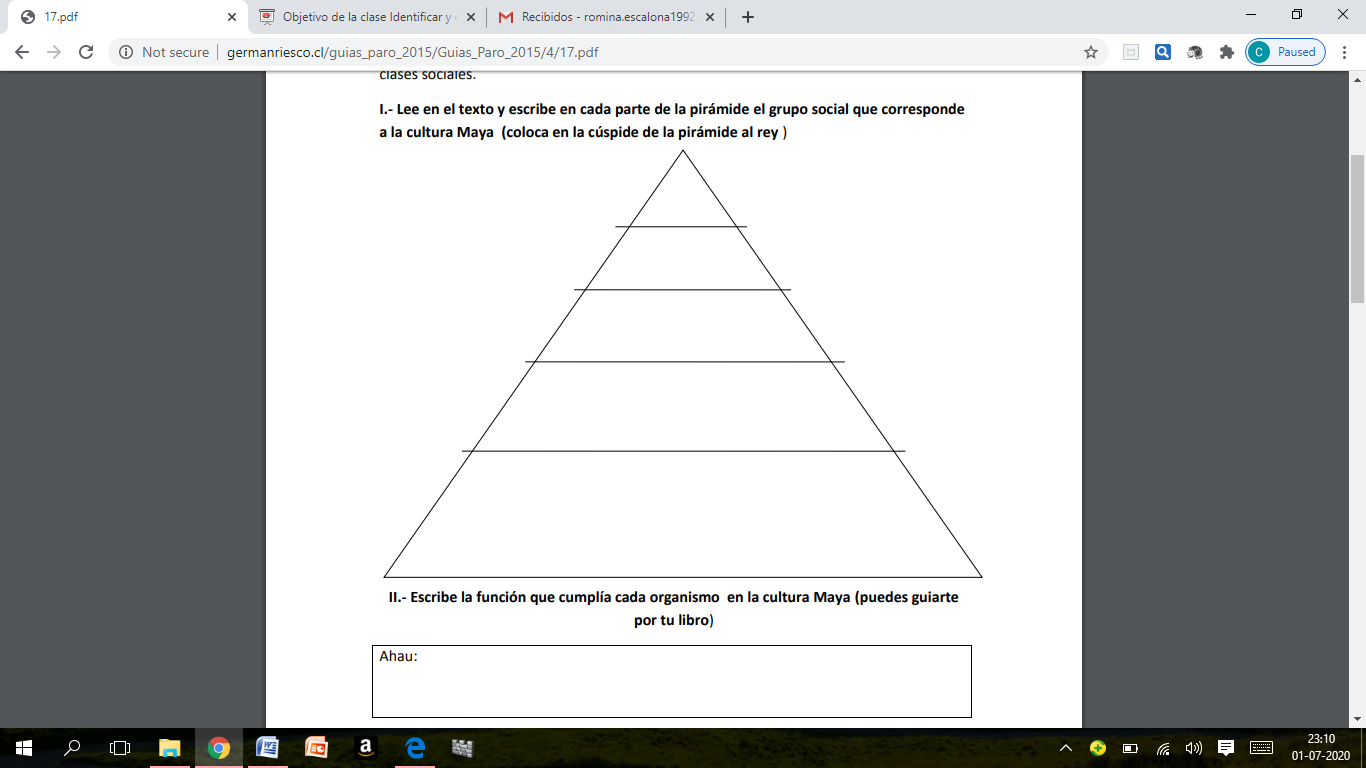 Términos PareadosUne con una línea el grupo político y la función que cumplía cada uno en la Civilización Maya. (5 puntos)Actividades EconómicasDibuja y escribe 3 elementos para cada actividad económica que realizaban los Mayas. (9 puntos)Nombre:Curso: 4°A   Fecha: semana N° 18¿QUÉ APRENDEREMOS?¿QUÉ APRENDEREMOS?¿QUÉ APRENDEREMOS?Objetivo (s): OA 4Objetivo (s): OA 4Objetivo (s): OA 4Unidad: 3Unidad: 3Unidad: 3Contenidos: Civilización MayaContenidos: Civilización MayaContenidos: Civilización MayaObjetivo de la semana: Reconocer las principales características de la Antigua Civilización Maya, como; ubicación geográfica, organización política y social, además de las actividades económicas que realizaban.Objetivo de la semana: Reconocer las principales características de la Antigua Civilización Maya, como; ubicación geográfica, organización política y social, además de las actividades económicas que realizaban.Objetivo de la semana: Reconocer las principales características de la Antigua Civilización Maya, como; ubicación geográfica, organización política y social, además de las actividades económicas que realizaban.Habilidad: ReconocerHabilidad: ReconocerHabilidad: ReconocerNacom •• Encargados de vigilar el orden público y velar por el cumplimiento de las leyesHalach Uinic •• Administraban las áreas en las que estaba dividido el territorio bajo el poder de la ciudad-estadoBataboob •• Jefe militar supremo encargado de organizar al ejército en caso de guerraAhuacán •• Tomaba las principales decisiones de gobierno, dirigía al ejército, dictaba las leyes, administraba la justicia y organizaba el comercio. Era asesorado por un gran consejo y su poder era hereditarioTupiles •• Supremo sacerdote, encargado de dirigir los rituales, administrar los templos y vigilar los libros sagaradosAgriculturaComercioArtesanía